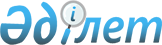 Об установлении квоты рабочих мест для трудоустройства лиц, состоящих на учете службы пробации, освобожденных из мест лишения свободы
					
			Утративший силу
			
			
		
					Постановление акимата Райымбекского района Алматинской области от 3 февраля 2022 года № 19. Утратило силу постановлением акимата Райымбекского района Алматинской области от 8 декабря 2022 года № 335
      Утратило силу постановлением акимата Райымбекского района Алматинской области от 08.12.2022 № 335 (вводится в действие по истечении десяти календарных дней после дня его первого официального опубликования).
      В соответствии с подпунктами 7), 8) статьи 9 Закона Республики Казахстан от 6 апреля 2016 года "О занятости населения", приказом министра здравоохранения и социального развития Республики Казахстан от 26 мая 2016 года № 412 "Об утверждении Правил квотирования рабочих мест для трудоустройства граждан из числа молодежи, потерявших или оставшихся до наступления совершеннолетия без попечения родителей, являющихся выпускниками организаций образования, лиц освобожденных из мест лишения свободы, лиц состоящих на службе пробаций, акимат Райымбекского района ПОСТАНОВЛЯЕТ:
      1. Для организаций независимо от организационно-правовой формы и формы собственности установить квоту рабочих мест для трудоустройства лиц, состоящих на учете службы пробации, согласно приложению 1, в размере двух процентов от списочной численности работников организации.
      2. Для организаций независимо от организационно-правовой формы и формы собственности установить квоту рабочих мест для трудоустройства лиц, освобожденных из мест лишения свободы,согласно приложению 1, в размере двух процентов от списочной численности работников организации.
      3. Признать утратившими силу постановления акимата Райымбекского района:
      1) Постановление акимата Райымбекского района от 07 февраля 2017 года № 25 "Об установлении квоты рабочих мест для трудоустройства лиц, состоящих на учете службы пробации"
      2) акимата Райымбекского района от 07 февраля 2017 года № 26 "Об установлении квоты рабочих мест для трудоустройства лиц, освобожденных из мест лишения свободы".
      4. Контроль за исполнением настоящего постановления возложить на заместителя акима района Нурбола Сагатбековича.
					© 2012. РГП на ПХВ «Институт законодательства и правовой информации Республики Казахстан» Министерства юстиции Республики Казахстан
				
      Аким района

Н. Құдайбергенов
Акимата Райымбекского района 2022 года "___" ______________ "Об установлении квоты рабочих мест для трудоустройства лиц, состоящих на учете службы пробации" №__приложение 1 к постановлению
№
Наименование учреждения, предприятия
Количество установленной квоты (человек)
Размер квоты (процент от среднесписочной численности работников)
Количество выделенных квот (человек)
1
Коммунальное государственное учреждение" Нарынкольское лесное хозяйство"
84
2 %
2
2
Государственное коммунальное казенное предприятие "Районный Дом культуры" акима Райымбекского района
61
2%
1
3
Государственное коммунальное предприятие на праве хозяйственного ведения "Районная больница" села Нарынкол
186
2%
4
      Руководитель аппарата 

Г. Кенебаева
Акимата Райымбекского района 2022 года "___" ______________ "Об установлении квоты рабочих мест для трудоустройства лиц освобожденных из мест лишения свободы" №__приложение 2 к постановлению
№
Наименование учреждения, предприятия
Количество установленной квоты (человек)
Размер квоты (процент от среднесписочной численности работников)
Количество выделенных квот (человек)
1
Коммунальное государственное учреждение" Нарынкольское лесное хозяйство"
84
2 %
2
2
Государственное коммунальное казенное предприятие "Районный Дом культуры" акима Райымбекского района
61
2%
1
3
Государственное коммунальное предприятие на праве хозяйственного ведения "Районная больница" села Нарынкол
186
2%
4
      Руководитель аппарата 

Г. Кенебаева
